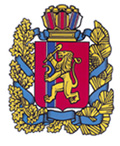 Каменский сельский Совет депутатовМанского района Красноярского краяРЕШЕНИЕ14 апреля 2021 г.                   с. Нижняя Есауловка	                                №2/4     О внесении изменений в решение Каменского сельского Совета депутатов №1/1 от 21.01.2021 «О согласовании администрации Каменского  сельсоветапередачи администрации Манского района полномочий на 2021 год»В соответствии с  пунктами 12,13.1,20, части 1 статьи 14  и  частью 4  статьи 15 Федерального закона от 06.10.2003 №131-ФЗ «Об общих принципах организации местного самоуправления в Российской Федерации», с Федеральным законом «О контрактной системе в сфере закупок товаров, работ, услуг для обеспечения государственных и муниципальных нужд» от 05.04.2013г. № 44-ФЗ, руководствуясь  Уставом Каменского сельсовета, Каменский сельский Совет  депутатов РЕШИЛ:1.Внести изменение в решение Каменского сельского Совета депутатов №1/1 от 21.01.2021 «О согласовании администрации Каменского  сельсовета передачи администрации Манского района полномочий на 2021 год» подпункт 1.4. пункта 1 (Организация ритуальных услуг и содержание мест захоронения,  в части обустройства и восстановления воинских захоронений) исключить.  2. Опубликовать  решение   в  информационном бюллетене «Ведомости Манского района»  и разместить в сети интернет на сайте https:// admkamen.ru.Председатель Каменского                                      Глава Каменского  сельского Совета депутатов                                   сельсовета_________С.Н. Черотайкин                                        _______Ф.К. Томашевский                                                                                                                         